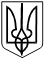 ХМЕЛЬНИЦЬКА МІСЬКА РАДАВИКОНАВЧИЙ КОМІТЕТРІШЕННЯвід_____________№____________Про погодження умов договору оренди нежитлового приміщення         На виконання рішення Хмельницької міської ради від 15.09.2023 №32, відповідно до   Закону України  «Про оренду державного та комунального майна» та Закону України  «Про місцеве самоврядування», виконавчий комітет міської радиВИРІШИВ:          1. Погодити умови договору  оренди нежитлового приміщення  між виконавчим комітетом Хмельницької міської ради  та Квартирно-експлуатаційним відділом міста Хмельницький, що належить на праві власності  Міністерству оборони України, а саме: об’єкт оренди - нежитлове приміщення загальною площею 30,7 кв.м, корисною площею 25,4 кв.м, по вул. Майборського, буд. 11 у місті Хмельницькому, термін оренди 5 (п’ять) років, мета оренди -  для розміщення робочого місця головного спеціаліста відділу реєстрації місця проживання управління з питань реєстрації, орендна плата  в місяць – 406,23 грн., без урахування ПДВ, без урахування індексів інфляції.         2. Уповноважити керуючого справами виконавчого комітету Хмельницької міської ради Ю.Сабій укласти від імені виконавчого комітету Хмельницької міської ради  договір оренди  нежитлового приміщення з Квартирно-експлуатаційним відділом міста Хмельницький, що належить на праві власності  Міністерству оборони України на умовах, зазначених у пункті 1 рішення, та підписати акт прийому – передачі після обстеження приміщення.         3. Контроль за виконанням рішення покласти на керуючого справами виконавчого комітету Хмельницької міської ради Ю. Сабій.Міський голова                                                                                        Олександр СИМЧИШИН